Pre-A Level Academic Preparation Programme forPsychology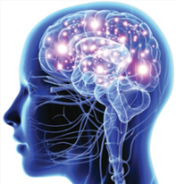 Week 1: Mental Health Research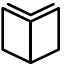 What is psychology?What different types of psychologists are there?What is the difference between psychology, criminology and forensic psychology?What is psychology? Becoming a psychologistTime: 1hrsWatch and listen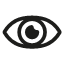 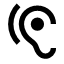 Mental healthTED talk about mental healthSummarise some of the key points highlighted in this talk.What's so funny about mental health?Time: 15mins Research Task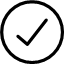 Mental healthResearch the clinical characteristics (diagnostic criteria) of at least three different psychological disorders including:Obsessive Compulsive Disorder (OCD)Depression PhobiasProduce a poster or PowerPoint for each disorder to explain the symptoms/ characteristics under the following headings Emotional characteristicsBehavioural characteristicsCognitive characteristics.Time: 2hrPre-A Level Academic Preparation Programme forPsychologyWeek 1: Mental Health Watch and listenMental healthTED talk about stressSummarise some of the key points highlighted in this talk.The science of stage fright and how to overcome itTime: 15minsWatch and listenMental healthTED talk about causes for depression and anxiety This is why you could be depressed or anxiousTime: 20minsComplete Mental healthCreate a mind map to summarise possible cause for mental health. You should try to include some highlighted in the different TED talks and the research from the disorders. Time: 30mins